C«ng ty cæ phÇn ®Çu t­  Vµ th­¬ng m¹i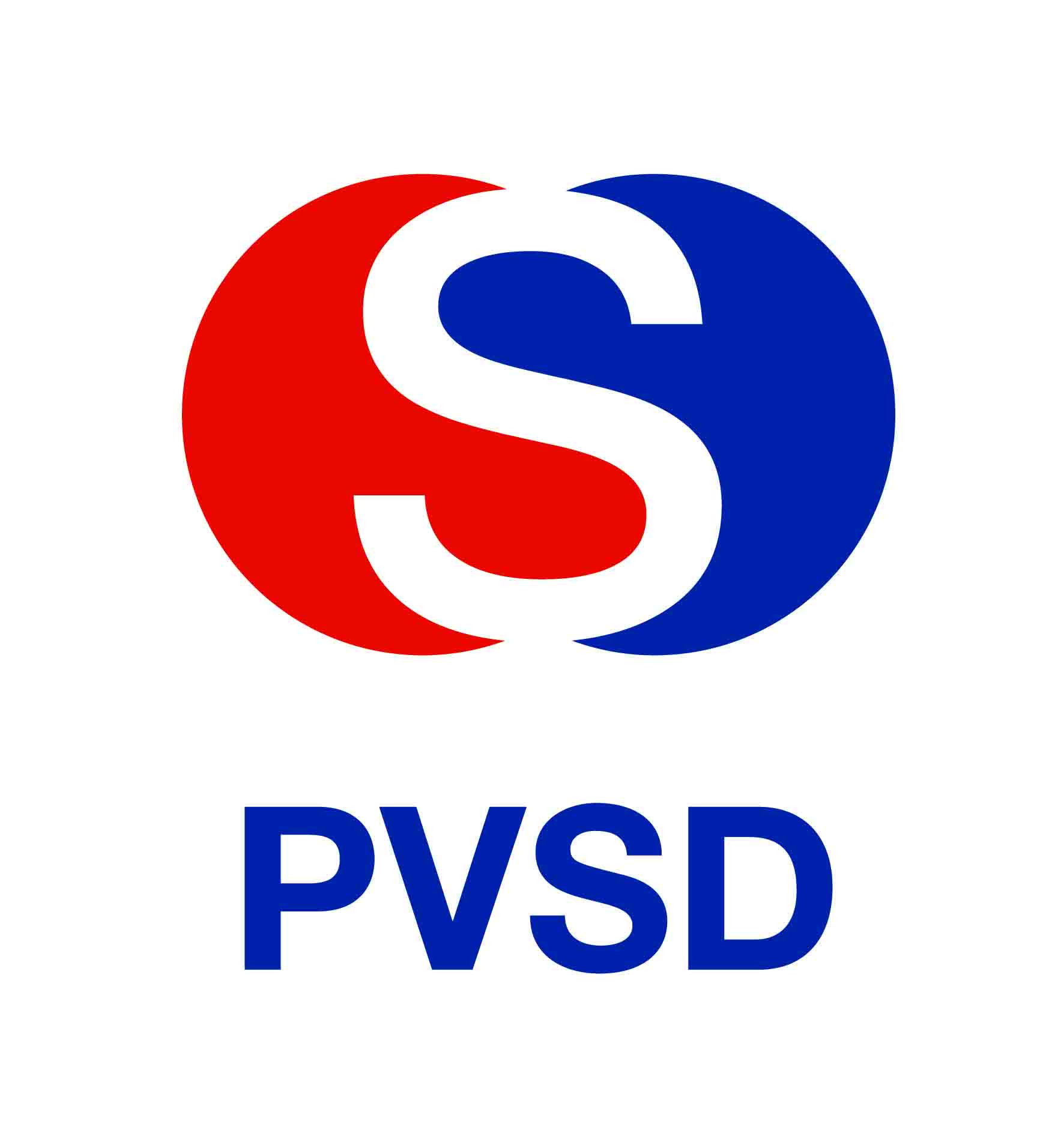 dÇu khÝ S«ng §µHéi ®ång qu¶n trÞ	 Sè: 05/CT-H§QT				  Hµ Néi, ngµy 08 th¸ng 03 n¨m 2013NGHÞ QUYÕTCñA H§QT C¤NG TY CP §ÇU T¦ Vµ TH¦¥NG M¹I DÇU KHÝ S¤NG ®µ(Phiªn häp Héi ®ång qu¶n trÞ C«ng ty lÇn thø 43)H«m nay, vµo lóc 9h00 ngµy 08 th¸ng 03 n¨m 2013 t¹i phßng häp C«ng ty CP ®Çu t­ vµ th­¬ng m¹i DÇu khÝ S«ng §µ - TÇng 4 CT3 Tßa nhµ FODACON §­êng TrÇn Phó Hµ §«ng Hµ Néi. C«ng ty ®· tæ chøc phiªn häp Héi ®ång qu¶n trÞ lÇn thø 43 d­íi sù chñ tr× cña «ng §inh M¹nh Th¾ng – Chñ tÞch Héi ®ång qu¶n trÞ C«ng ty.Tham dù cuéc häp cã c¸c ¤ng (bµ) ñy viªn H§QT, thµnh viªn Ban kiÓm so¸t, Ban TG§, Tr­ëng c¸c phßng chøc n¨ng C«ng ty.¤ng §inh M¹nh Th¾ng th«ng qua néi dung cuéc häpTh«ng qua B¸o c¸o kiÓm to¸n n¨m 2012Phª duyÖt kÕ ho¹ch SXKD n¨m 2013T¨ng c­êng c«ng t¸c qu¶n lý néi béC«ng t¸c chuÈn bÞ §¹i héi cæ ®«ng th­êng niªn n¨m 2013Sau khi nghe B¸o c¸o vµ ý kiÕn cña c¸c ¤ng (bµ) thµnh viªn H§QT vµ tr­ëng c¸c bé phËn, Héi nghÞ ®· tiÕn hµnh th¶o luËn vµ nhÊt trÝ th«ng qua NghÞ quyÕt víi mét sè néi dung chÝnh nh­ sau:I. B¸o c¸o kiÓm to¸n n¨m 2012A. B¸o c¸o quyÕt to¸n n¨m 2012 cña C«ng ty mÑ:Doanh thu thuÇn b¸n hµng vµ cung cÊp dÞch vô:	 615.384.342.745®gi¸ vèn hµng b¸n:						 648.269.868.002®Lîi nhuËn sau thuÕ:					   17.763.990.214®Tæng céng tµi s¶n t¹i thêi ®iÓm 31/12/2012:		 637.568.733.553®* Tµi s¶n ng¾n h¹n:						 448.378.297.689®* Tµi s¶n dµi h¹n:						 189.190.435.864®(Trong ®ã: Tµi s¶n cè ®Þnh:					   77.996.423.935®Nî ph¶i tr¶:							 457.543.468.672®Nguån vèn chñ së h÷u:					 180.025.264.881®B. B¸o c¸o quyÕt to¸n hîp nhÊt n¨m 2012 cña toµn C«ng ty:Doanh thu thuÇn b¸n hµng vµ cung cÊp dÞch vô:	 789.310.186.079®gi¸ vèn hµng b¸n:						 714.566.480.210®Lîi nhuËn sau thuÕ:					   349.813.400®Tæng céng tµi s¶n t¹i thêi ®iÓm 31/12/2012:		 667.339.339.783®* Tµi s¶n ng¾n h¹n:						 474.987.517.406®* Tµi s¶n dµi h¹n:						 192.351.822.377®(Trong ®ã: Tµi s¶n cè ®Þnh:					 110.664.852.299®)Nî ph¶i tr¶:							 520.598.963.968®Nguån vèn chñ së h÷u:					 146.740.375.815®II.KÕ ho¹ch SXKD n¨m 2013- Tæng gi¸ trÞ SXKD		:   886.602 tû		+ GÝa trÞ x©y l¾p		:   196.525 tû 		+ SX C«ng nghiÖp		:     82.480 tû 		+ Kinh doanh vËt t­ TB	:   607.597 tû	- Doanh thu				:    755.218 tû	- C¸c kho¶n nép NSNN		:      13.832 tû	- Lîi nhuËn				:        8.115 tû- Thu nhËp b×nh qu©n		: 5 triÖu ®ång/ng­êi/th¸ng- Lao ®éng BQ			: 282 ng­êi- gi¸ trÞ ®Çu t­			: 1.5 tû- Tû lÖ chia cæ tøc			: 5%- H§QT giao cho Tæng gi¸m ®èc C«ng ty chØ ®¹o:+ C¸c phßng liªn quan lµm râ chi tiÕt cho tõng lo¹i s¶n xuÊt kinh doanh.+ Phßng Tµi chÝnh kÕ to¸n ph©n tÝch viÖc kh«ng hoµn thµnh chØ tiªu lîi nhuËn n¨m 2012, ®Ó gi¶i tr×nh trong §¹i héi cæ ®«ng.III. C«ng t¸c qu¶n lý- §èi víi C«ng ty Kho¸ng s¶n, do ®Çu t­ vµo d©y chuyÒn s¶n xuÊt ®¸ cña C«ng ty Kho¸ng s¶n kh«ng mang l¹i lîi nhuËn nªn sÏ c©n nh¾c 2 ph­¬ng ¸n:+ X©y dùng ph­¬ng ¸n cæ phÇn hãa 1 phÇn C«ng ty kho¸ng s¶n, thu håi tiÒn ®Çu t­ (gãp 1 phÇn vèn b»ng gi¸ trÞ tµi s¶n Tr¹m trén bª t«ng vµ xe m¸y, thiÕt bÞ t¹i tr¹m)+ T×m ph­¬ng ¸n b¸n, cho thuª tµi s¶n (d©y chuyÒn nghiÒn ®¸). H§QT giao cho «ng TrÇn Anh §øc chñ tr× lµm viÖc víi C«ng ty Kho¸ng s¶n lËp ph­¬ng ¸n tr×nh H§QT tr­íc ngµy 20/3/2013, ®Ó cã c¬ së tr×nh §¹i héi cæ ®«ng. - Xin ý kiÕn §¹i héi cæ ®«ng vÒ viÖc giao H§QT C«ng ty t×m ®èi t¸c chuyÓn giao hoÆc chuyÓn ®æi môc ®Ých cña Dù ¸n Khu §« thÞ x· VÜnh Thanh – HuyÖn Nh¬n Tr¹ch - §ång Nai.- §èi víi c«ng t¸c Tæ chøc hµnh chÝnh, H§QT giao Ban Tæng gi¸m ®èc c¨n cø t×nh h×nh SXKD 2013; 2014 tr×nh ph­¬ng ¸n nh©n sù ®èi víi C«ng ty kho¸ng s¶n vµ bé m¸y gi¸n tiÕp cña C«ng ty MÑ- §èi víi c¸c §éi X©y dùng trùc thuéc C«ng ty, H§QT giao Ban Tæng gi¸m ®èc x©y dùng ph­¬ng ¸n s¾p xÕp bè trÝ nh©n lùc cho phï hîp víi t×nh h×nh SXKD cña C«ng ty.- Rµ so¸t, söa ®æi bæ sung c¸c Quy chÕ, quy ®Þnh qu¶n lý cña C«ng ty theo ®óng LuËt Doanh nghiÖp, C«ng ty ®¹i chóng niªm yÕt; Quy ®Þnh cña Tæng c«ng ty S«ng §µ, §iÒu lÖ cña C«ng ty ®· ®­îc §¹i héi ®ång cæ ®«ng th«ng qua.- H§QT giao Ban Tæng gi¸m ®èc chØ ®¹o, rµ so¸t c¸c Hîp ®ång kinh tÕ, ph­¬ng ¸n SXKD, yªu cÇu tÊt c¶ c¸c H§KT, PAKD ®Òu ph¶i th«ng qua Phßng Kinh tÕ ®Çu t­ kiÓm tra, cã phª duyÖt cña TG§.- VÒ viÖc sö dông dßng tiÒn lu©n chuyÓn trong toµn C«ng ty, H§QT giao cho Tæng gi¸m ®èc chØ ®¹o Phßng Tµi chÝnh kÕ to¸n vµ c¸c ®¬n vÞ qu¶n lý dßng tiÒn ®¶m b¶o SXKD vµ tr¶ nî ng©n hµng ®óng kú h¹n. TuyÖt ®èi kh«ng ®­îc ®Ó nî qu¸ h¹n.- H§QT ®ång ý kÕ ho¹ch ®Êu thÇu t¹i Tê tr×nh sè 04 CT/KT§T ngµy 18.02.2013 vµ giao cho Ban TG§ lËp hå s¬ mêi thÇu mua vµ vËn chuyÓn 200.000 tÊn tro bay phôc vô c«ng tr×nh Thñy ®iÖn Lai Ch©u theo ph­¬ng thøc ®Êu thÇu réng r·i ®Ó lµm gi¸ tr×nh A phª duyÖt cho n¨m 2013.IV.C«ng t¸c chuÈn bÞ §¹i héi cæ ®«ng n¨m 2013 - §¹i héi cæ ®«ng tæ chøc vµo: Ngµy 6 th¸ng 4 n¨m 2013- §Þa ®iÓm: Héi tr­êng Khu B Tæng c«ng ty S«ng §µ - Nhµ G10 Thanh Xu©n Nam – Thanh Xu©n – HN	     - Ngµy chèt danh s¸ch tham dù §HC§: 5 th¸ng 3 n¨m 2013	     - Danh s¸ch cæ ®«ng cã quyÒn biÓu quyÕt ®Ó giíi thiÖu bÇu H§QT, BKS ngµy 17.8.2012.	     - Héi ®ång qu¶n trÞ thèng nhÊt, thµnh lËp 2 tiÓu ban chuÈn bÞ §¹i héi cæ ®«ng:+ TiÓu ban kh¸nh tiÕt: §/c NguyÔn Nam Hång, §/c Qu¸ch B¸ V­¬ng, §/c TrÇn ThÞ Thøc, §/c Vò Träng Hïng.+ TiÓu ban V¨n kiÖn: §/c §inh M¹nh Th¾ng; §/c Hoµng V¨n To¶n; §/c Ph¹m Tr­êng Tam; §/c Vò Träng Hïng, §/c TrÇn Anh §øc.   - Giao cho Phßng Tµi chÝnh kÕ to¸n viÖc chèt danh s¸ch cæ ®«ng cã quyÒn tham dù §¹i héi vµ tËp hîp danh s¸ch cæ ®«ng tham gia ®¹i héi, b¸o c¸o H§QT tr­íc ngµy 15/3/2013 vÒ sè ng­êi tham dù.Cuéc häp kÕt thóc lóc 11 giê 30’ cïng ngµy.N¬i nhËn					           BCH §¶ng bé cty (p/h thùc hiÖn)C¸c Thµnh viªn H§QT, BKSC«ng ®oµn, §TN (®/b)Ban TG§, c¸c Phßng nghiÖp vôC¸c ®¬n vÞ trùc thuéc CtyWebsite C«ng tyL­u TCHC; H§QT